от 25.06.2024  № 678О реорганизации Муниципального унитарного предприятия дорожно-строительных и эксплуатационных работ Советского района г. ВолгоградаВ соответствии с Гражданским кодексом Российской Федерации, федеральными законами от 14 ноября . № 161-Ф3 «О государственных и муниципальных унитарных предприятиях», от 26 июля 2006 г. № 135-ФЗ «О защите конкуренции», постановлением Волгоградского городского Совета народных 
депутатов от 15 декабря 2000 г. № 21/296 «О принятии Положения о муниципальном унитарном предприятии Волгограда», решениями Волгоградской городской Думы от 19 июля 2017 г. № 59/1720 «Об утверждении Порядка управления и распоряжения имуществом, находящимся в муниципальной собственности Волгограда», от 24 апреля 2024 г. № 11/177 «О даче согласия на реорганизацию муниципального унитарного предприятия дорожно-строительных и эксплуатационных работ Советского района г. Волгограда в форме преобразования в 
муниципальное бюджетное учреждение «Южное», руководствуясь статьями 7, 39 Устава города-героя Волгограда, администрация ВолгоградаПОСТАНОВЛЯЕТ:1. Реорганизовать в установленном действующим законодательством Российской Федерации порядке Муниципальное унитарное предприятие дорожно-строительных и эксплуатационных работ Советского района г. Волгограда 
в форме преобразования в муниципальное бюджетное учреждение «Южное».2. Определить основными целями и предметом деятельности муниципального бюджетного учреждения «Южное» организацию дорожной деятельности в отношении автомобильных дорог местного значения на территории 
Волгограда, а также в области использования автомобильных дорог и искусственных сооружений на территории Волгограда.3. Определить, что муниципальное бюджетное учреждение «Южное» находится в ведении департамента городского хозяйства администрации Волгограда. 4. Утвердить прилагаемый перечень мероприятий по реорганизации 
Муниципального унитарного предприятия дорожно-строительных и эксплуатационных работ Советского района г. Волгограда в форме преобразования в 
муниципальное бюджетное учреждение «Южное».5. Настоящее постановление вступает в силу со дня его подписания. 6. Комитету по информационной политике администрации Волгограда обеспечить обнародование настоящего постановления путем его размещения 
на официальном сайте администрации Волгограда в течение 10 дней со дня его подписания.7. Контроль за исполнением настоящего постановления возложить на первого заместителя главы Волгограда – руководителя департамента финансов администрации Волгограда Пешкову И.С.Глава Волгограда                                                                                                              В.В.МарченкоУТВЕРЖДЕНпостановлениемадминистрации Волгоградаот 25.06.2024  № 678ПЕРЕЧЕНЬмероприятий по реорганизации Муниципального унитарного 
предприятия дорожно-строительных и эксплуатационных работ 
Советского района г. Волгограда в форме преобразования 
в муниципальное бюджетное учреждение «Южное»Департамент муниципального имущества администрации Волгограда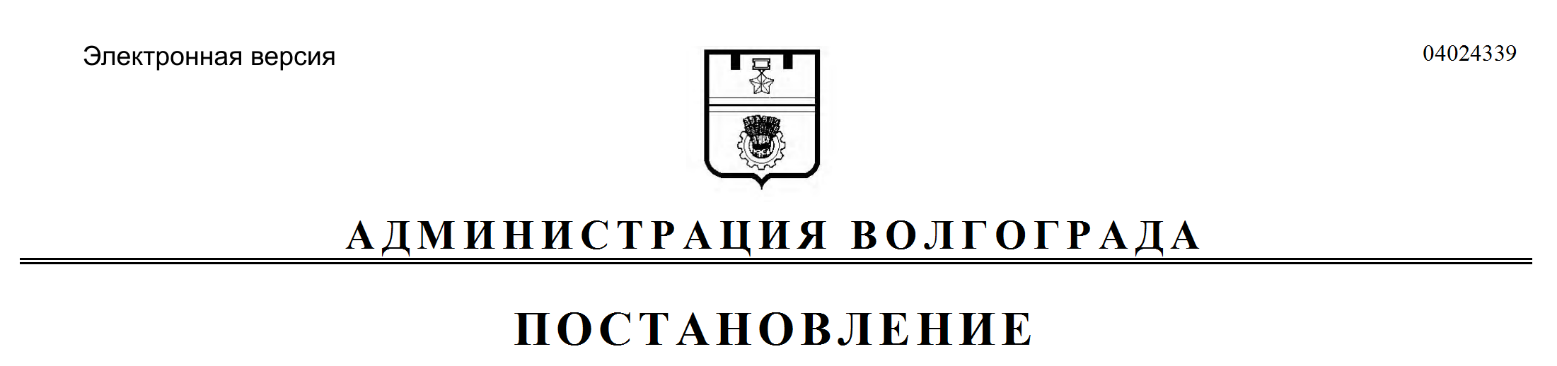 № п/пНаименованиемероприятияСрок проведенияОтветственный исполнитель12341.Письменное уведомление органа, осуществляющего государственную регистрацию юридических лиц, о начале процедуры реорганизацииВ течение трех рабочих дней со дня подписания постановления администрации Волгограда от 25 июня 2024 г. 
№ 678 «О реорганизации Муниципального унитарного предприятия дорожно-строительных и эксплуатационных работ Советского района г. Волгограда» (далее – постановление)Муниципальное унитарное предприятие дорожно-
строительных 
и эксплуатационных работ Советского района г. Волгограда 
(далее – МУП ДСЭР Советского 
района г. Волгограда)2.Опубликование в средствах массовой информации, в которых опубликовываются данные о государственной регистрации юридических лиц, уведомления о реорганизации дважды с периодичностью один раз в месяцПосле внесения в 
Единый государственный реестр юридических лиц записи о начале процедуры 
реорганизации МУП ДСЭР Советского района 
г. Волгограда3.Проведение инвентаризации имущества 
МУП ДСЭР Советского района г. Волгограда 
в соответствии с требованиями приказа Министерства финансов В течение 20 дней со дня подписания постановленияМУП ДСЭР Советского района 
г. Волгограда1234Российской Федерации от 13 июня 1995 г. № 49 
«Об утверждении Методических указаний по 
инвентаризации имущества и финансовых 
обязательств»4.Оформление передаточного акта всех прав и обязательств МУП ДСЭР Советского района 
г. Волгограда муниципальному бюджетному учреждению «Южное» (далее – учреждение) 
и представление его 
на утверждение в департамент муниципального имущества администрации Волгограда В течение 20 дней со дня подписания постановленияМУП ДСЭР Советского района
г. Волгограда5.Подготовка устава учреждения и направление его на утверждение в департамент муниципального имущества администрации ВолгоградаВ течение 20 рабочих дней со дня подписания постановления Департамент 
городского хозяйства администрации Волгограда6.Утверждение передаточного акта и устава учреждения В течение 30 рабочих дней со дня подписания постановленияДепартамент муниципального имущества администрации Волгограда7.Представление в орган, уполномоченный осуществлять государственную регистрацию юридических лиц, документов для государственной 
регистрации учрежденияВ течение пяти рабочих дней после утверждения устава учреждения, передаточного актаМУП ДСЭР Советского района
г. Волгограда8.Заключение трудового договора с руководителем учрежденияВ течение трех рабочих дней со дня государственной регистрации учрежденияДепартамент 
городского хозяйства администрации Волгограда9.Определение и направление в департамент муниципального имущества администрации Волгограда перечня муниципального имущества, 
в том числе перечня 
объектов недвижимого имущества, движимого имущества, подлежащего закреплению на праве оперативного управления за учреждениемВ течение месяца со дня государственной регистрации учрежденияДепартамент 
городского хозяйства администрации Волгограда10.Закрепление муниципального имущества 
на праве оперативного управления за учреждениемВ течение месяца со дня государственной регистрации учрежденияДепартамент 
муниципального имущества администрации Волгограда11.Внесение изменения в 
реестр муниципального имущества ВолгоградаВ течение месяца со дня государственной регистрации учрежденияДепартамент 
муниципального имущества администрации Волгограда